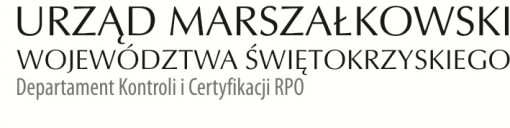 KC-I.432.171.1.2022                                                                                  Kielce, 19.05.2022 r.Gmina Sandomierz27-600 Sandomierz, Pl. Józefa Poniatowskiego 3INFORMACJA POKONTROLNA NR KC-I.432.171.1.2022/DK-10z kontroli w trakcie realizacji projektu nr RPSW.06.05.00-26-0008/16 pn.: „Rewitalizacja Sandomierza - miasta dziedzictwa kulturowego i rozwoju”, realizowanego w ramach Działania 6.5 Rewitalizacja obszarów miejskich i wiejskich, 6 Osi priorytetowej Rozwój miast Regionalnego Programu Operacyjnego Województwa Świętokrzyskiego na lata 2014 – 2020, polegającej na weryfikacji dokumentów w zakresie prawidłowości przeprowadzenia właściwych procedur dotyczących udzielania zamówień publicznych, przeprowadzonej na dokumentach w siedzibie Instytucji Zarządzającej Regionalnym Programem Operacyjnym Województwa Świętokrzyskiego na lata 2014 – 2020 w okresie 14 – 18.03. 2022 r. oraz na dokumentach zamieszczonych przez Beneficjenta w systemie SL 2014 w dniu 17.05.2022 r. I. INFORMACJE OGÓLNE:Nazwa i adres badanego Beneficjenta:Gmina Sandomierz27-600 Sandomierz, Pl. Józefa Poniatowskiego 3Status prawny Beneficjenta:wspólnota samorządowa - gminaII. PODSTAWA PRAWNA KONTROLI:Niniejszą kontrolę przeprowadzono na podstawie art. 23 ust. 1 w związku z art. 22 ust. 4 ustawy z dnia 11 lipca 2014 r. o zasadach realizacji programów w zakresie polityki spójności finansowanych w perspektywie finansowej 2014 – 2020 (Dz.U. z 2020 r., poz. 818 t.j.).III. OBSZAR I CEL KONTROLI:Cel kontroli stanowi weryfikacja dokumentów w zakresie prawidłowości przeprowadzenia przez Beneficjenta właściwych procedur dotyczących udzielania zamówień publicznych w ramach realizacji projektu nr RPSW.06.05.00-26-0008/16 pn.: „Rewitalizacja Sandomierza - miasta dziedzictwa kulturowego i rozwoju”.Weryfikacja obejmuje dokumenty dotyczące udzielania zamówień publicznych związanych z wydatkami przedstawionymi przez Beneficjenta we wniosku o płatność                                             nr RPSW.06.05.00-26-0008/16-017.Kontrola przeprowadzona została przez Zespół Kontrolny złożony z pracowników Departamentu Kontroli i Certyfikacji RPO Urzędu Marszałkowskiego Województwa Świętokrzyskiego z siedzibą w Kielcach, w składzie:Dariusz Kosela – inspektor (kierownik Zespołu Kontrolnego),Izabela Pastuszka – główny specjalista (członek Zespołu Kontrolnego).IV. USTALENIA SZCZEGÓŁOWE:W wyniku dokonanej weryfikacji dokumentów dotyczących zamówień udzielonych w ramach projektu nr RPSW.06.05.00-26-0008/16, przesłanych do Instytucji Zarządzającej Regionalnym Programem Operacyjnym Województwa Świętokrzyskiego na lata 2014 – 2020 przez Beneficjenta za pośrednictwem Centralnego systemu teleinformatycznego SL2014, Zespół Kontrolny ustalił co następuje:Beneficjent przeprowadził postępowanie o udzielenie zamówienia publicznego w trybie przetargu nieograniczonego, o którym mowa w art. 39 ustawy z dnia 29.01.2004 r. Prawo zamówień publicznych. Przedmiotowe postępowanie zostało wszczęte w dniu 29.09.2020 r. poprzez zamieszczenie ogłoszenia o zamówieniu w Biuletynie Zamówień Publicznych pod nr 583753-N-2020 i dotyczyło wyboru wykonawcy na zadanie pn. „Przebudowa i nadbudowa Miejskiej Biblioteki Publicznej wraz z wyposażeniem”.                W wyniku rozstrzygnięcia postępowania Zamawiający w dniu 10.12.2020 r. zawarł umowę o roboty budowlane nr TI.272.1/6/2020 z Wykonawcą: „BRUK-DAR” Dariusz Skawiński Breń Osuchowski 91, 39-304 Czermin, na kwotę 4 599 070,93 zł brutto. Powyżej wskazane: postępowanie oraz umowa zostały zweryfikowane przez IZ RPOWŚ              na lata 2014 – 2020 w toku postępowania kontrolnego przeprowadzonego w okresie 30.08-26.11.2021 r.  W wyniku weryfikacji ww. postępowania stwierdzono uchybienie nie mające wpływu                  na wynik postępowania polegające na naruszeniu § 12 ust. 7 umowy o dofinansowanie projektu, poprzez zamieszczenie w module zamówienia publiczne SL 2014 pełnej dokumentacji z postępowania po terminie wynikającym z tejże umowy. W toku niniejszego postępowania kontrolnego weryfikacji poddano aneksy do umowy                 nr TI.272.1/6/2020, t.j.:- aneks nr 1, z dnia 25.10.2021 r., - aneks nr 2, z dnia 12.11.2021 r.,- aneks nr 3, z dnia 10.03.2022 r.W ocenie kontrolujących postanowienia w/w aneksów są zgodne z art. 144 ust. 1 pkt 1,                    pkt 2 ustawy z dnia 29.01.2004 r. Prawo zamówień publicznych, ( j.t. Dz.U. 2019r., poz. 1843 ) w zw. z § 20 ust. 1 pkt 1-2, ust. 2 pkt 2 umowy nr TI.272.1/6/2020.Nadto, w toku postępowania kontrolnego ustalono iż przedmiot umowy został zrealizowany w terminie zgodnym z terminem ustalonym przez strony w aneksie nr 1.W wyniku weryfikacji w/w aneksów kontrolujący nie stwierdzili nieprawidłowości ani błędów formalnych.Lista sprawdzająca w/w aneksy stanowi dowód nr 1 do niniejszej informacji pokontrolnej. W ramach projektu Beneficjent przeprowadził postepowanie o udzielenie zamówienia publicznego nr 765121-N-2020. Przedmiotowe postępowanie zostało wszczęte w dniu 14.12.2020 r. poprzez opublikowane ogłoszenia w Biuletynie Zamówień Publicznych. Przeprowadzone postępowanie dotyczyło wyboru wykonawcy robót budowlanych polegających na wykonaniu monitoringu Miasta Sandomierza wraz z wykonaniem centrum monitoringu, (pomieszczenia monitoringu miejskiego oraz pomieszczenia zarządzania kryzysowego i obrony cywilnej). W wyniku rozstrzygnięcia przedmiotowego postępowania, w dniu 23.02.2021 r. zawarto umowę nr TI.272.1/1/2021 między Beneficjentem a Wykonawcą – konsorcjum firm: Symetria Sp. z o.o. z siedzibą w Busku – Zdroju oraz Miraccord Maciej Nowak z siedzibą w Roczynach, na kwotę 1 566 995,40 zł brutto. Strony w/w umowy wprowadziły do niej następujące zmiany:-  aneksem nr 1 z dnia 23.02.2021 r. – zmieniono kierownika budowy,- aneksami nr 2 z dnia 18.11.2021 r. oraz nr 3 z dnia 29.04.2022 r. – przedłużono termin realizacji umowy, w szczególności z uwagi na przedłużający się czas udrażniania przez Orange S.A. uszkodzonych odcinków kanalizacji teletechnicznej, W ocenie kontrolujących, postanowienia w/w aneksów są zgodne . z art. 144 ust. 1 pkt 1, pkt 3, pkt 5 ustawy Pzp. w zw. z § 20 pkt 1, pkt 2  ppkt 3, ppkt 4 lit b), lit. d) umowy                                 nr TI.272.1/1/2021. W wyniku weryfikacji w/w: postępowania, umowy oraz aneksów kontrolujący nie stwierdzili nieprawidłowości ani błędów formalnych.Lista sprawdzająca w/w postępowanie stanowi dowód nr 2 do niniejszej informacji pokontrolnej.IV. REKOMENDACJE I ZALECENIA POKONTROLNE:IZ RPOWŚ na lata 2014-2020 odstąpiła od sporządzenia zaleceń pokontrolnych.Niniejsza informacja pokontrolna zawiera 4 strony oraz 2 dowody, które dostępne są do wglądu w siedzibie Departamentu Kontroli i Certyfikacji RPO, ul. Wincentego Witosa 86,                               25 – 561 Kielce.Dokument sporządzono w dwóch jednobrzmiących egzemplarzach, z których jeden zostaje przekazany Beneficjentowi. Drugi egzemplarz oznaczony terminem „do zwrotu” należy odesłać na podany powyżej adres w terminie 14 dni od dnia otrzymania Informacji pokontrolnej.Jednocześnie informuje się, iż w ciągu 14 dni od dnia otrzymania Informacji pokontrolnej Beneficjent może zgłaszać do Instytucji Zarządzającej pisemne zastrzeżenia, co do ustaleń w niej zawartych. Zastrzeżenia przekazane po upływie wyznaczonego terminu nie będą uwzględnione.Kierownik Jednostki Kontrolowanej może odmówić podpisania Informacji pokontrolnej informując na piśmie Instytucję Zarządzającą o przyczynach takiej decyzji.Kontrolujący: IMIĘ I NAZWISKO: Dariusz Kosela      ………………………………….IMIĘ I NAZWISKO: Izabela Pastuszka  ………………………………….Kontrolowany/a:…………………………………………